Аналитическая справка МБОУ СОШ №33 им.З.Калоева  по результатам государственной итоговой аттестации (ГИА) в 9 «А»  классе за 2018– 2019 учебный год        При подготовке и проведении государственной итоговой аттестации выпускников 9 «А»   класса школа руководствовалась: 1) Порядком проведения государственной итоговой аттестации по образовательным программам основного общего образования (пр. Минобрнауки РФ от 07.11.2018 № 189/1513); 3) нормативными документами Министерства образования и науки РСО-Алания; 4) планом работы МБОУ СОШ №33 им.З.Калоева  по подготовке и проведению государственной итоговой аттестации в 2018/2019 учебном году.      Учащиеся, родители, педагогический коллектив были ознакомлены с нормативно-правовой базой, порядком проведения экзаменов в форме основного государственного экзамена (ОГЭ) на инструктивно-методических совещаниях, родительских собраниях, индивидуальных консультациях.      В школе была создана информационная среда по подготовке и проведению ГИА, оформлены стенды для родителей и учащихся «ОГЭ-2019» в предметных кабинетах и в фойе школы. Проводился  систематический инструктаж выпускников по следующим направлениям:  информационная готовность;   предметная готовность (качество подготовки по предметам, умения работать с КИМами, демоверсиями);  психологическая готовность (внутренняя настроенность на экзамены, ориентированность на целесообразные действия, использование возможностей личности для успешных действий в ситуации сдачи экзамена). Проводилась работа с центром «Доверия» по подготовке и успешной сдачи обучающимися ОГЭ.      В течение учебного года осуществлялось консультирование (индивидуальное и групповое) по предметам, выносимым на государственную итоговую аттестацию. При этом активно использовались INTERNET-ресурсы - сайты mioo.ru, учи.ru, uztest.ru, «Решу  ОГЭ» автор Гущин А.С.. Учителями - предметниками регулярно проводился анализ ошибок, допущенных учащимися, реализовались планы ликвидации пробелов в знаниях, выявленных на диагностических работах в форме ОГЭ. В МБОУ СОШ № 33 им. З. Калоева  в 2018/2019 учебном году  оперативно корректировалось календарно-тематическое планирование рабочих программ учителей. Регулярно заместителем директора по УВР и классным руководителем  9  «А»   класса  велась работа с родителями. В течение учебного года  проводились, согласно ВШК, диагностические работы, контрольные работы, административные работы, срезы знаний, пробные ОГЭ. Мониторинговая деятельность проводилась по нескольким направлениям: 1. Мониторинг уровня качества обученности учащихся выпускных классов осуществлялся посредством проведения и последующего анализа контрольных работ, контрольных срезов, тестовых заданий различного уровня, пробного тестирования. Результаты данных работ описаны в протоколах работ, обсуждены на производственных совещаниях. Эти данные использовались педагогами для прогнозирования дальнейших действий по улучшению качества преподавания.2. Мониторинг качества преподавания предметов учебного плана осуществлялся через внутришкольный контроль путем посещения уроков, проведения административных тематических проверок. По итогам проводились собеседования с учителями, даны конкретные рекомендации по использованию эффективных методик и технологий преподавания в выпускных классах, направленных на повышение уровня знаний, умений и навыков учащихся. 3. Контроль выполнения программного материала по предметам учебного плана, в том числе практической части рабочих программ учителей. В текущем учебном году выпускниками были востребованы все предметы учебного плана, выносимые на государственную итоговую аттестацию. Было организовано проведение тренировочных, диагностических и репетиционных работ в форме ОГЭ.      Государственная итоговая аттестация была проведена в установленные сроки согласно федеральным, региональным и школьным документам о государственной итоговой аттестации учащихся 9-х  классов. Обращений родителей по вопросам нарушений в подготовке и проведении государственной итоговой аттестации выпускников в школу не поступало.         К государственной итоговой аттестации было допущено 20 обучающихся 9-го класса. Итоговая государственная аттестация в 9 классах за курс основной школы проходила в форме ОГЭ. Учащиеся сдавали 5 обязательных  экзамена: математику, русский язык, осетинский язык и 2 экзамена по выбору обучающегося в форме ОГЭ. По выбору учащимися были заявлены следующие предметы: биология, физика, химия, география, английский язык информатика, история и обществознание. Итоги   проведения   ОГЭ   по математикеСредняя оценка «4» (хорошо)В экзаменационной работе по математике 2018-2019 учебного  года полностью реализовано требование действующей нормативной базы в части проведения экзамена по математике и в полной мере представлены все разделы  курса математики, в частности, задания по курсу геометрии основной школы, задания из реальной математики.Работа состояла из двух модулей: «Алгебра» и  «Геометрия».  При выполнении заданий обучающиеся продемонстрировали базовую математическую компетентность. В этой части проверялось владение основными алгоритмами, знание и понимание ключевых элементов содержания (математических понятий, их свойств, приемов решения задач и пр.), умение пользоваться математической записью, решать математические задачи, не сводящиеся к прямому применению алгоритма, а также применять математические знания в простейших практических ситуациях.Максимальный первичный балл за выполнение всей работы- 32 балла. Установлен следующий рекомендуемый минимальный критерий: 8 баллов, набранные по всей работе, из них – не менее 2 баллов по  «Геометрия». Только выполнение всех условий минимального критерия даёт выпускнику право на получение положительной экзаменационной отметки.Работу выполняли 20 человек. Из них: «5» -               «4» - 19              «3» -1Задания с развёрнутым ответом выполнили двое обучающихся: Зембатов Х. и Кравченко К. Результаты экзамена соответствуют годовым отметкам обучающихся.Итоги   проведения   ОГЭ   по русскому языкуСредняя оценка «4» (хорошо)Итоговая аттестация по русскому языку в 9 классе проводилась в форме ОГЭ. Работа состояла из 3-х частей, включающих в себя 15 заданий. На выполнение всей работы по русскому языку отводилось 3 часа 55 минут (235 минут).Первая часть работы – это написание сжатого изложения по тексту публицистического стиля. На данном этапе осуществлялась проверка следующих умений:Результаты выполнения заданий сжатого изложения:- осознанное понимание текста (изложение) – 100%- наличие сжатия текста – 84%- смысловая цельность, речевая связанность и последовательность изложения – 69%- фактическая точность речи – 95%- соблюдение грамматических норм – 69%- соблюдение речевых норм – 89%- соблюдение орфографических норм – 79%- соблюдение пунктуационных норм – 74%Вторая часть экзаменационной работы включала задания №2-3с выбором ответа, задания №4-8 с кратким открытым ответом, а задания № 9 -14 проверяли знания пунктуационных правил . Типовые задания ОГЭ соотнесены с соответствующими типами заданий ЕГЭ.Второе задание тестовой части проверяла глубину и точность понимания экзаменуемыми содержания исходного текста, выявляли уровень постижения школьниками его культурно - ценностных категорий: понимание основной проблемы текста, позиции автора или героя, контекстуального значения ключевых слов, понимание отношений синонимии и антонимии, важных для содержательного анализа, опознавание изученных средств выразительности речи.Остальные двенадцать заданий проверяли комплекс умений, определяющих уровень языковой и лингвистической компетенции выпускников. Все задания имели практическую направленность, так как языковые явления, проверяемые ими, составляли необходимую лингвистическую базу владения орфографическими, пунктуационными и речевыми нормами.
Третья часть работы содержала три альтернативных творческих задания сочинение-рассуждение ( 15.1, 15.2, 15.3), из которых выпускник должен выбрать только одно. Оба задания проверяли коммуникативную компетенцию школьников, в частности умение строить собственное высказывание в соответствии с типом речи рассуждения, умения аргументировать, используя прочитанный текст, а так же интерпретировать исходный фрагмент текста.На данном этапе проверялись следующие умения:- понимать читаемый текст (адекватно воспринимать информацию, содержащую в нем);- определять его основную тему, позицию автора;- формировать и ясно формулировать основную мысль (коммуникативное намерение) своего высказывания;- развивать высказанную мысль, убедительно аргументировать свою точку зрения;- выстраивать композицию своего письменного высказывания, обеспечивая последовательность, логичность, связанность высказывания;- выбирать для данной речевой ситуации стиль и тип речи;- отбирать языковые средства, обеспечивающие точность и выразительность речи;- соблюдать при письме нормы литературного языка, в том числе орфографические и пунктуационные.Выполняли работу 20 обучающихся. Из них:«5» - 5«4» - 8«3» - 7Итоги данной работы показали, что большинство учащихся хорошо умеют работать с прослушанным текстом, достаточно хорошо умеют его интерпретировать, умеют составлять тип речи – рассуждение, удачно приводят аргументы, делают соответствующие выводы.Недостаточно усвоены учащимися следующие элементы знаний:5 – н – нн в суффиксах разных частей речи;13 – Сложноподчинённое предложение;14 - СП с разными видами связи.Следует в дальнейшем обратить внимание на орфографические, грамматические, пунктуационные и речевые нормы. На уроках повторения и обобщения отрабатывать слабо усвоенные правила	Итоги проведения ОГЭ  по физике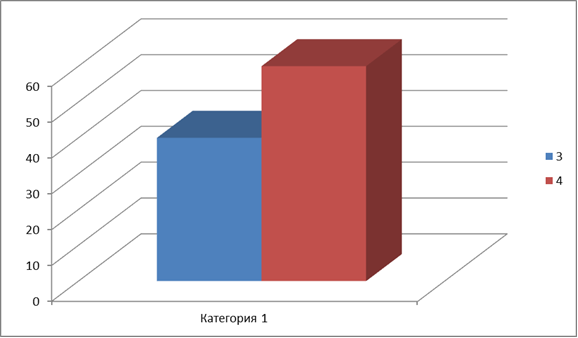 Средняя оценка «4» (хорошо)ОГЭ по физике в МБОУ СОШ № 33 им. З.Калоева сдавали 5 человек:	Тедеев Вадим, Трусов Вадим, Сартоев Азамат, Гвоздков Николай, Бровкин Александр.	Работа состояла из двух частей: первая с выбором ответов – 21 задание и вторая с развернутым ответом – 5 заданий.В первой части проблемы вызвали вопросы связанные с расчетной задачей на нагревание, параметры для которой надо было выбрать из графика (задача  10) - справился 1 человек; с расчетной задачей на закон Джоуля-Ленца (номер 16) никто не сделал; и задание под номером 21, являющееся вопросом к предложенному в работе тексту физического содержания – справился 1 человек.	Во второй части затруднения вызвали:	-качественная задача (номер 24) сделал 1 человек,	-расчетные задачи повышенной сложности (номер 25 и 26) никто не сделал.	В целом, за работы были получены : 	Первичные баллы – 18, 22, 22, 26, 17,  что соответствует оценкам «3», «4», «4», «4», «3» соответственно.В целом годовые оценки были подтвержденыИтоги проведения ОГЭ  по биологии.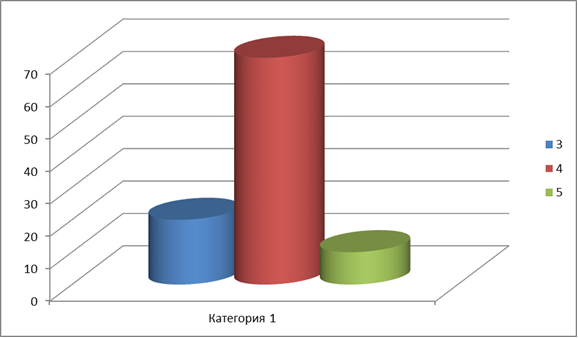 Средняя оценка «4» (хорошо)Часть 1 содержит 28 заданий с кратким ответом:22 задания базового уровня сложности с ответом в виде одной цифры, соответствующей номеру правильного ответа;6 заданий повышенного уровня сложности, из которых 2 с выбором и записью трех верных ответов из шести,3 на установление соответствия элементов двух информационных рядов (в том числе задание на включение пропущенных в тексте терминов и понятий, на соотнесение морфологических признаков организма или его отдельных органов с предложенными моделями по заданному алгоритму),1 на определение последовательности биологических процессов, явлений, объектов.Часть 2 содержит 4 задания с развернутым ответом, из них:1 повышенного уровня сложности на работу с текстом, предполагающее использование информации из текста контекстных знаний для ответа на поставленные вопросы; остальные высокого уровня сложности: 1 на анализ статистических данных, представленных в табличной форме;2 на применение биологических знаний для решения практических задач. Экзаменационная работа ОГЭ включает в себя пять содержательных блоков, которые соответствуют блокам Федерального компонента государственного стандарта основного общего образования по биологии.Первый блок «Биология как наука» включает в себя задания, контролирующие знания: о роли биологии в формировании современной естественнонаучной картины мира, в практической деятельности людей; методах изучения живых объектов (наблюдение, описание, измерение, эксперимент).Второй блок «Признаки живых организмов» представлен заданиями, проверяющими знания: о строении, функциях и многообразии клеток, тканей, органов и систем органов; признаках живых организмов, наследственности и изменчивости; способах размножения, приемах выращивания растений и разведения животных.Третий блок «Система, многообразие и эволюция живой природы» содержит задания, контролирующие знания: о важнейших отличительных признаках основных царств живой природы (Животные, Растения, Грибы, Бактерии, Вирусы); классификации растений и животных (отдел (тип), класс); об усложнении растений и животных в процессе эволюции; о биоразнообразии как основе устойчивости биосферы и результате эволюции.Четвертый блок «Человек и его здоровье» содержит задания, выявляющие знания: о происхождении человека и его биосоциальной природе, высшей нервной деятельности и об особенностях поведения человека; строении и жизнедеятельности органов и систем органов (нервной, эндокринной, кровеносной, лимфатической, дыхания, выделения, пищеварения, половой, опоры и движения); внутренней среде, об иммунитете, органах чувств, о нейрогуморальной регуляции процессов жизнедеятельности; санитарно-гигиенических нормах и правилах здорового образа жизни.Пятый блок «Взаимосвязи организмов и окружающей среды» содержит задания, проверяющие знания: о системной организации живой природы, об экологических факторах, о взаимодействии разных видов в природе; об естественных и искусственных экосистемах и о входящих в них компонентах, пищевых связях; об экологических проблемах, их влиянии на собственную жизнь и жизнь других людей; о правилах поведения в окружающей среде и способах сохранения равновесия в ней.Продолжительность ОГЭ по биологии 3 часа (180 минут). На экзамене по биологии разрешается использовать линейку и непрограммируемый калькулятор. Система оценивания выполнения отдельных заданий и экзаменационной работы в целом. За верное выполнение каждого из заданий 1–22 выставляется 1 балл. В другом случае – 0 баллов. За верное выполнение каждого из заданий 23–27 выставляется 2 балла. За ответы на задания 23 и 24 выставляется 1 балл, если в ответе указаны две любые цифры, представленные в эталоне ответа, и 0 баллов во всех других случаях. Если экзаменуемый указывает в ответе больше символов, чем в правильном ответе, то за каждый лишний символ снижается 1 балл (до 0 баллов включительно). За ответ на задание 25 выставляется 1 балл, если допущена одна ошибка, и 0 баллов, если допущено две и более ошибок. За ответы на задания 26 и 27 выставляется 1 балл, если на любой одной позиции ответа записан не тот символ, который представлен в эталоне ответа, и 0 баллов во всех других случаях. За полное верное выполнение задания 28 выставляется 3 балла; 2 балла, если на любой одной позиции ответа записан не тот символ,  который представлен в эталоне ответа; выставляется 1 балл, если на любых двух позициях ответа записаны не те символы, которые представлены в эталоне ответа, и 0 баллов во всех других случаях. Задания 29–32 оцениваются в зависимости от полноты и правильности ответа. Максимальный первичный балл за выполнение всей работы – 46.Предмет «Биология» в формате ОГЭ сдавали 10 обучающихся.Из них: «5» - 1              «4» - 7              «3» - 2С тестовой частью заданий большинство обучающихся  справилось на 90%, основные недочёты были в задании части С. У большей части учеников затруднения возникли при выполнении заданий к тесту. (задания в Кимах под номером 29)Вывод: обратить особое внимание при подготовке к ОГЭ на задания, где присутствует работа с текстом.	Итоги проведения ОГЭ по обществознанию  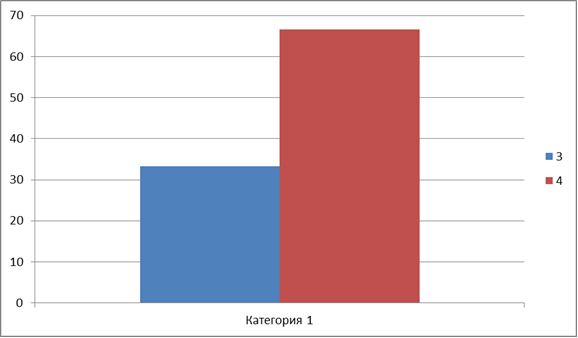 Средняя оценка «4» (хорошо)Итоги проведения ОГЭ по историиСредняя оценка «4» (хорошо)Анализ  итогов сдачи ОГЭ  по истории и обществознанию 2018-2019 г.Типичные ошибки;История;  отметка «4» -1 человек, не справилась с заданием 33 анализ исторического источника, зад - е 35 развернутый ответ на заданную тему.   Обществознание; отметка «4» - 4 человека, не справились с заданиями  тестового типа «Общество и человек» (задания на анализ двух суждений). Сфера духовной культуры (задания на анализ двух суждений), задание 21 Различное содержание в разных вариантах ( задание на установление соответствия).                                     Отметка «3» -2 человека, не справились с заданиями тестового типа, задание 25-задание на установление фактов и мнений, задание 1, 6, 8 тестового типа Экономика, предпринимательство. Задания по тексту «Составить план темы»,24.	Итоги проведения ОГЭ по географииСредняя оценка «4» (хорошо)Предмет «География» сдавали 13 обучающихся. Из них: «5» - 2              «4» - 8               «3» - 36  обучающихся не приступили к выполнению заданий части «С»  с развёрнутым ответом. Остальные обучающиеся имеет небольшие недочёты в выполнении всех заданий Кимов.Экзаменационная работа состояла из 30 заданий, которые проверяли знания, составляющие основу географической грамотности девятиклассников, а также способность применить знания и умения в контекстах, соответствующих основным разделам курса школьной географии. Работа содержала :27 заданий с записью краткого ответа, из них: 17 заданий с ответом в виде одной цифры, 3 задания с ответом в виде слова или словосочетания, 7 заданий с ответом в виде числа или последовательности цифр;3 задания с развернутым ответом, в которых требуется записать полный и обоснованный ответ на поставленный вопрос.Анализ результатов экзамена показал, что у учащихся лучше сформированы важнейшие умения работы с физическими величинами и определениями; навыки объяснения и анализа физических явлений и процессов на базовом уровне сложности: № №1-4,8,10,11,13,22,26 и задания повышенного уровня №№9, 14,24. С данными заданиями справилось 100% учащихся.Наибольшие затруднения при выполнении заданий вызвали вопросы:1) с кратким ответом затруднения вызвали задания базового уровня сложности : знание и понимание размещения основных отраслей хозяйства, знание и понимание природных причин возникновения экологических проблем ,умение вычислять показатели по таблице; задание повышенного уровня на умение выявлять эмпирические зависимости на основе результатов наблюдений умение выделять (узнавать) существенные признаки географических объектов и явлений В целом географическую подготовку выпускников 9 класса следует признать хорошей. Географические знания раздела «Знать/понимать» усвоены большей частью .Действия учителя, вытекающие из полученных результатов:1. Результаты экзамена свидетельствуют о необходимости уделять особое внимание выполнению практической части программы, так как большинство заданий экзаменационной работы проверяют не воспроизведение знаний и умений, а их применение в знакомой и (или) изменённой ситуации.2.Отрабатывать навыки по отраслям хозяйства, навыки выявления причин возникновения экологических проблем и землетрясений .3.Совершенствовать работу со статистическим материалом.Итоги проведения ОГЭ по английскому языкуСредняя оценка «4» (хорошо)ОГЭ по английскому  сдавала одна учащаяся МБОУ СОШ №33 им.З. Калоева Каирова Сабина.Обучающаяся Каирова Сабина ответила верно на 30  вопросов с коротким ответом, за личное письмо получила 6 баллов, набрав всего 36 баллов за письменную часть. Были даны 2 неверных ответа в заданиях  на выбор и запись правильного ответа из предложенного перечня 13,17 в связи с недостаточно точным переводом данного текста, 3 неверных ответа в заданиях по лексике и грамматике 22,24,25 и 6 неверных ответов в заданиях на правила образования родственного слова  27-32 по причине недостаточного знания правил словообразования.  Следует обратить больше внимания изучению, в первую очередь, правил словообразования, употреблению грамматических  времен в английском языке и формированию навыков точного перевода незнакомых текстов с английского языка на русский.За устную часть было набрано 10 баллов. Первое задание устной части состоит из чтения вслух . Каирова Сабина получила 1 балл из 2ух, т.к. допустила  три ошибки, искажающие смысл.В задании 2 (условный  диалог-расспрос ) Сабина набрала 5 баллов из 6, т.к. на один поставленный  вопрос был дан неполный ответ.В задании 3 ( тематическое монологическое высказывание ) Каирова Сабина получила 4 балла из 7. Решение коммуникативной задачи было оценено в 2 балла из 3ёх, т.к. учащаяся не раскрыла тему полностью.Языковое оформление высказывания было оценено в 0 баллов, по причине многочисленных грамматических ошибок. За организацию высказывания Сабина получила 2 балла из 2ух. Следует обратить внимание на работу с фонетическим оформлением лексических единиц и на решение коммуникативной задачи высказываний. В итоге Каирова Сабина набрала 46 баллов, что соответствует оценке «4». Средний балл – 46.Итоги проведения ОГЭ по информатикеСредняя оценка «5» (отлично)Итоги проведения ОГЭ по химииСредняя оценка «4» (хорошо)Предмет «Химия» сдавала одна ученица  9 «А» класса Каирова С..  Всю  тестовую часть Сабина выполнила, а к заданиям с развёрнутым ответом не приступила.          Итоги проведения экзаменов в форме ОГЭ показали, что все учащиеся успешно справились с предложенными заданиями. Из 20 обучающихся аттестат об общем среднем образовании получили 18 обучающихся, аттестат особого образца получила 2 ученика: Зембатов Хетаг и Кравченко Кристина.Выводы: -школа обеспечила выполнение Закона РФ  “Об образовании в Российской Федерации” в части исполнения государственной политики в сфере образования, защиты прав участников образовательного процесса при организации и проведении государственной (итоговой) аттестации; -хорошая организация по подготовке и проведения государственной итоговой аттестации  позволила успешно завершить учебный год, и выдать выпускникам аттестаты; -школа провела планомерную работу по подготовке и проведению государственной (итоговой) аттестации выпускников в формате ОГЭ, и тем самым обеспечила организованное проведение итоговой аттестации; -информированность всех участников образовательного процесса с нормативно – распорядительными документами проходила своевременно; -все  обучающиеся 9-го класса успешно прошли государственную итоговую аттестацию в форме ОГЭ, что свидетельствует о достаточном уровне подготовленности выпускников; -обращение родителей по вопросам нарушений в подготовке и проведении итоговой государственной аттестации выпускников в школу не поступали. Директор                                                                           Санакоева Л.М.МБОУ СОШ№33 им.З. КалоевапредметКол-во вып-в сдав-х экзамен5432история10100обществознание60420